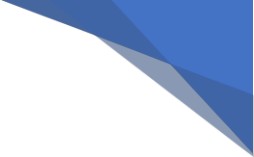 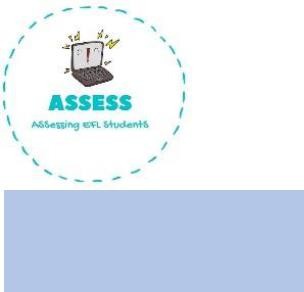 ROOMS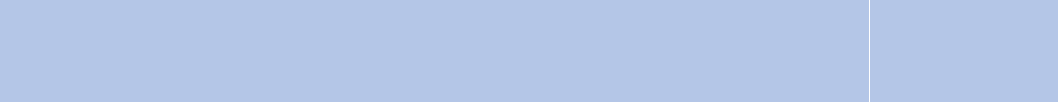 Hall	Living room	Dining room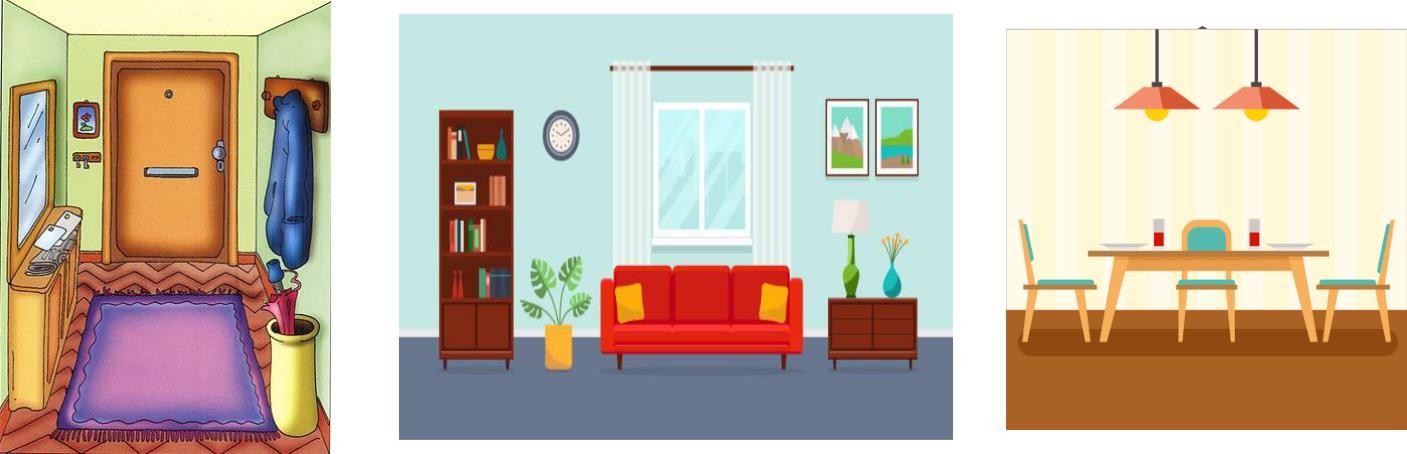 Kitchen	Bathroom	Bedroom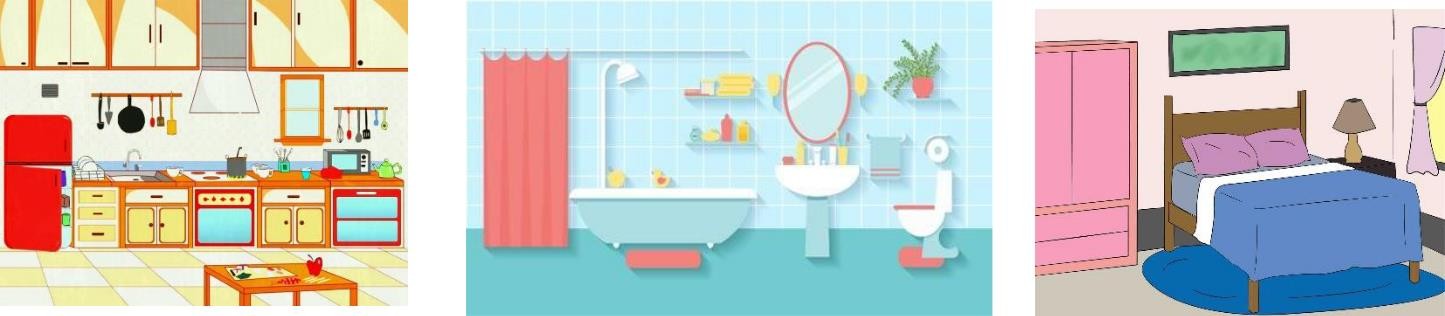 Playroom	Garage	Garden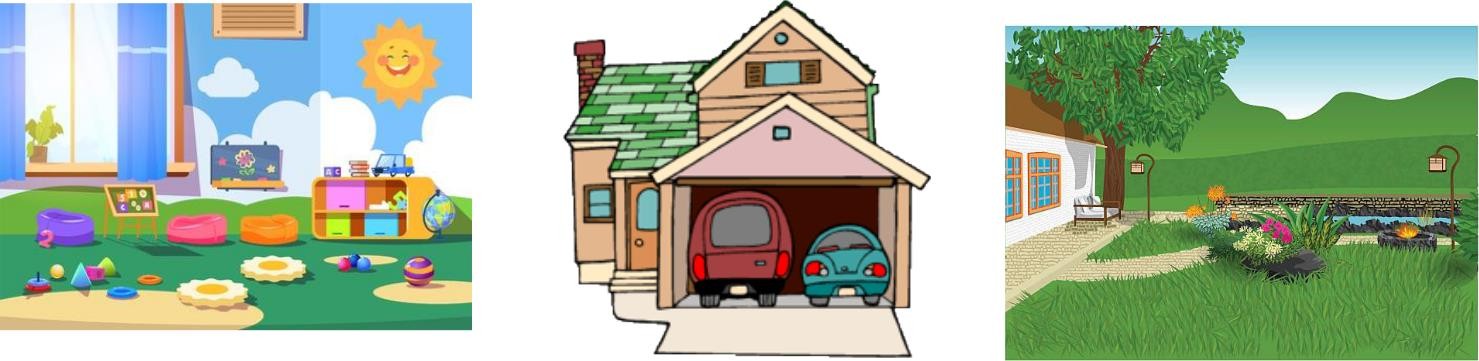 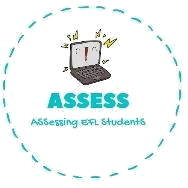 Connect the correct furniture and roomLiving room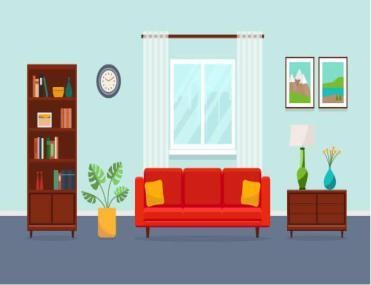 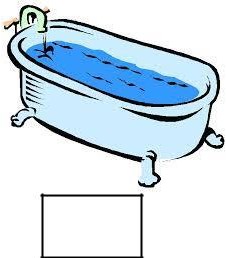 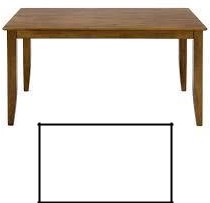 Bedroom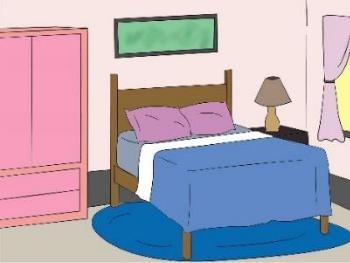 Bathroom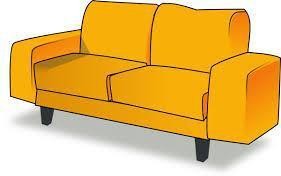 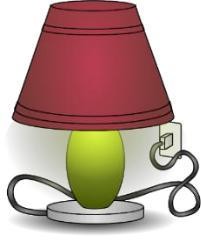 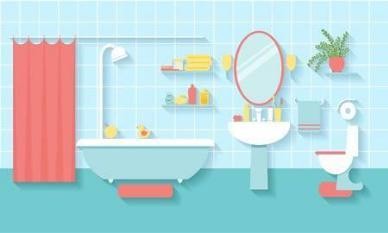 Dining room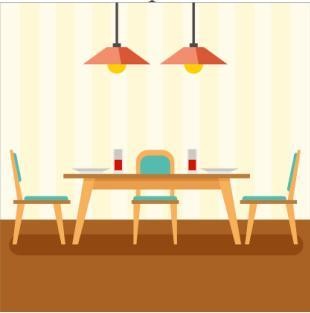 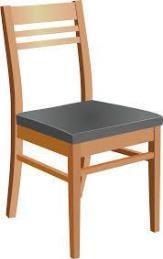 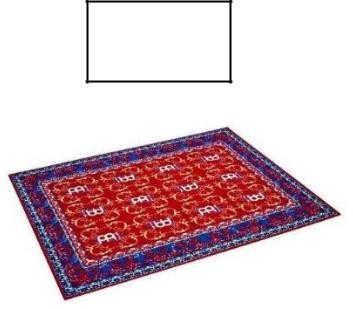 Hall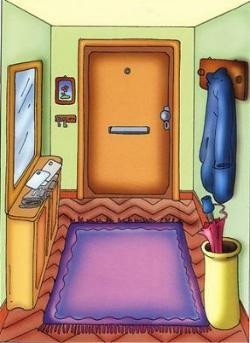 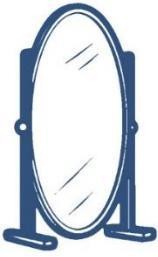 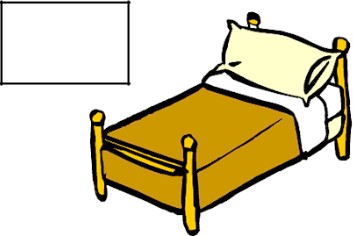 TOPIC: IN THE HOUSESUBTOPICS: VOCABULARYSUBTOPICS: VOCABULARYLEVEL: A1Name:	Surname:  	Name:	Surname:  	Nber:	Grade/Class:  	Nber:	Grade/Class:  	